Городской округ «Закрытое административно – территориальное образование  Железногорск Красноярского края»АДМИНИСТРАЦИЯ ЗАТО г. ЖЕЛЕЗНОГОРСКПОСТАНОВЛЕНИЕ 23.03.2023                                                                                          		       		№ 495г. Железногорск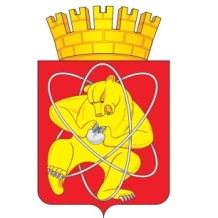 Об установлении временного ограничения движения транспортных средств  по автомобильным дорогам общего пользования местного значения ЗАТО Железногорск в 2023 годуВ соответствии со статьей 16 Федерального закона от 06.10.2003 № 131-ФЗ «Об общих принципах организации местного самоуправления в Российской Федерации», статьями 30, 31 Федерального закона от 08.11.2007 № 257-ФЗ «Об автомобильных дорогах и о дорожной деятельности в Российской Федерации и о внесении изменений в отдельные законодательные акты Российской Федерации», Постановлением Правительства Российской Федерации от 31.01.2020 № 67 «Об утверждении Правил возмещения вреда, причиняемого тяжеловесными транспортными средствами, об изменении и признании утратившими силу некоторых актов Правительства Российской Федерации», Постановлением Правительства Красноярского края от 18.05.2012 № 221-п «Об утверждении Порядка осуществления временных ограничения или прекращения движения транспортных средств по автомобильным дорогам регионального или межмуниципального, местного значения на территории Красноярского края» в целях обеспечения безопасности дорожного движения и сохранности автомобильных дорог общего пользования местного значения ЗАТО Железногорск, дорожных сооружений на них в период возникновения неблагоприятных природно-климатических условий, связанных со снижением несущей способности конструктивных элементов автомобильной дороги, ее участков,ПОСТАНОВЛЯЮ:1. Установить временное ограничение движения транспортных средств с грузом или без груза по автомобильным дорогам общего пользования местного значения ЗАТО Железногорск с 17 апреля по 16 мая 2023 года в период возникновения неблагоприятных природно-климатических условий.2. Действие временного ограничения движения транспортных средств распространяется на все дороги общего пользования местного значения ЗАТО Железногорск.3. Установить в указанный период предельно допустимую нагрузку на ось всех видов транспортных средств с грузом или без груза, включая прицепные устройства - 6 тонн. 4. Передвижение транспортных средств с нагрузкой на ось больше установленной настоящим постановлением осуществляется в соответствии с законодательством Российской Федерации, регламентирующим движение транспортных средств, осуществляющих перевозки тяжеловесных грузов.5. Размер вреда, причиняемого транспортными средствами, осуществляющими перевозки тяжеловесных грузов по автомобильным дорогам общего пользования местного значения ЗАТО Железногорск, в период возникновения неблагоприятных природно-климатических условий в 2023 году, определяется в соответствии с постановлением Администрации ЗАТО г. Железногорск от 13.02.2013 № 245 «Об определении размера вреда, причиняемого транспортными средствами, осуществляющими перевозки тяжеловесных грузов, при движении таких транспортных средств по автомобильным дорогам общего пользования местного значения ЗАТО Железногорск Красноярского края».6. Управлению городского хозяйства Администрации ЗАТО г. Железногорск (Т. В. Синкина) письменно уведомить территориальное подразделение Управления государственной инспекции безопасности дорожного движения Главного Управления МВД России по Красноярскому краю о введенном временном ограничении движения транспортных средств по автомобильным дорогам общего пользования местного значения ЗАТО Железногорск. 7. Муниципальному бюджетному учреждению «Комбинат благоустройства» (Н.Н. Пасечкин) обеспечить установку в течение суток с даты начала периода ограничения движения и демонтаж в течение суток с даты окончания периода временного ограничения движения на автомобильных дорогах общего пользования ЗАТО Железногорск дорожных знаков 3.12. «Ограничение массы, приходящейся на ось транспортного средства» с параметрами – 6 т, в соответствии с ГОСТ Р 52290-2004 «Национальный стандарт Российской Федерации. Технические средства организации дорожного движения. Знаки дорожные. Общие технические требования» в местах, согласованных с Отделом государственной инспекции безопасности дорожного движения Межмуниципального управления МВД России по ЗАТО г. Железногорск (далее — ОГИБДД МУ МВД России по ЗАТО г. Железногорск).8. Рекомендовать ОГИБДД МУ МВД России по ЗАТО г. Железногорск (Д. О. Калинин) в целях обеспечения безопасности дорожного движения и сохранности автомобильных дорог общего пользования местного значения ЗАТО Железногорск в связи со снижением несущей способности конструктивных элементов автомобильных дорог в период возникновения неблагоприятных природно-климатических условий принять участие в организации контроля за временным ограничением движения транспортных средств по автомобильным дорогам общего пользования местного значения ЗАТО Железногорск и проводить рейды с целью проверки наличия специальных разрешений (пропусков) на движение автотранспортных средств по автомобильным дорогам общего пользования ЗАТО Железногорск.9. Управлению внутреннего контроля Администрации ЗАТО г. Железногорск (В. Г. Винокурова) довести настоящее постановление до сведения населения через газету «Город и горожане».10. Отделу общественных связей Администрации ЗАТО г. Железногорск (И. С. Архипова) разместить настоящее постановление на официальном сайте Администрации ЗАТО г. Железногорск в информационно-телекоммуникационной сети «Интернет».11. Контроль над исполнением настоящего постановления оставляю за собой.12. Настоящее постановление вступает в силу после его официального опубликования.Глава ЗАТО г. Железногорск			         			       Д. М. Чернятин